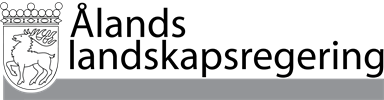 Dokumentnamn	Brevnr	DatumÄrendeInbjudan till inspirationsseminarium för äldrepolitiskt program den 10 februari Seminariet ordnas för att uppmärksamma Ålands landskapsregerings pågående arbete med framtagande av ett äldrepolitiskt program för Åland och för att visa att frågor som berör äldre, berör så mycket mera än äldreomsorg.Datum och tid: 10 februari 2023 kl. 9-16 (kaffe/te från kl. 8.30) Plats: Alandica, Auditoriet, Strandgatan 33 Program:Kl. 8.30-9.00: Kaffe/teKl. 9.00-9.05: Välkomsthälsning, kort presentation av det äldrepolitiska programmetMinister Annette Holmberg-Jansson och specialsakkunnig Susanne Broman Kl. 9.05-10.05: Äldres delaktighetErika Boman, leg. sjukskötare och medicine doktor Kl. 10.05-10.20: PausKl. 10.20-11.20: Silverekonomi, inklusive aktivt och hälsosamt åldrandeMats Stjernberg, senior forskare vid NordregioKl. 11.20-11.30: Kommentar om äldres roll i ekonomin på ÅlandEdvard Johansson, professor i nationalekonomi vid Åbo AkademiKl. 11.30-12.30: Lunchpaus (på egen bekostnad) Kl. 12.30-13.30: Åldersvänliga samhällenOla Balke och Brita Törnell, utredare vid Myndigheten för delaktighetKl. 13.30-30.50: Paus (kaffe/te och tilltugg)Kl. 13.50-14.50: Framtidens äldreomsorgAnders Ekholm, vice VD för Institutet för Framtidsstudier Kl. 14.50-15.40: Paneldiskussion Minister Annette Holmberg-Jansson, ordförande för Mariehamns pensionärsförening Jarl Danielsson, Infrastrukturavdelningens chef Yvonne Österlund, Mariehamns äldreomsorgschef Evelina Grandell Rosenlund samt föreläsarna Erika Boman, Mats Stjernberg, Anders Ekholm och Ola BalkeKl. 15.40-16.00: Sammanfattning och avslutning Moderator för seminariet är diskrimineringsombudsman Johanna Fogelström Duns. Inbjudan riktar sig till:  Politiker, berörda tjänstemän inom landskapsregeringen, kommunerna, Ålands hälso- och sjukvård, Ålands kommunförbund, Oasen boende- och vårdcenter, Kommunernas socialtjänst, kommunala äldreråd, intresseorganisationer samt andra berörda och intresserade.Anmälan: Antalet platser är 200. Anmälan här senast fredagen den 27 januari 2023. Seminariet spelas delvis in och kommer att läggas upp på landskapsregeringens YouTubekanal:	       https://www.youtube.com/user/Landskapsregeringen	VÄLKOMNA!